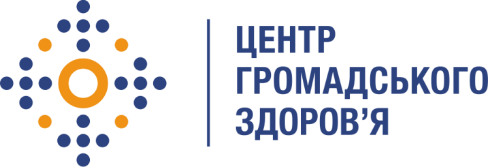 Державна установа 
«Центр громадського здоров’я Міністерства охорони здоров’я України»  оголошує конкурс для відбору Консультанта з розробки навчальних матеріалів для проведення тренінгу для фахівців з комунікацій регіональних центрів громадського здоров’яІнформація щодо установи:Головним завданнями Державної установи «Центр громадського здоров’я Міністерства охорони здоров’я України» (далі – Центр) є діяльність у сфері громадського здоров’я. Центр виконує лікувально-профілактичні, науково-практичні та організаційно-методичні функції у сфері охорони здоров’я з метою забезпечення якості лікування хворих на cоціально-небезпечні захворювання, зокрема ВІЛ/СНІД, туберкульоз, наркозалежність, вірусні гепатити тощо, попередження захворювань в контексті розбудови системи громадського здоров’я. Центр приймає участь в розробці регуляторної політики і взаємодіє з іншими міністерствами, науково-дослідними установами, міжнародними установами та громадськими організаціями, що працюють в сфері громадського здоров’я та протидії соціально небезпечним захворюванням.Назва позиції: Консультант з розробки навчальних матеріалів для проведення тренінгу для фахівців з комунікацій регіональних центрів громадського здоров’яОсновні обов'язки:Аналіз регіональних комунікаційних стратегій центрі громадського здоров’я.Розробка навчальних матеріалів для проведення дводенного тренінгу з розвитку підходів до стратегічних комунікацій в сфері громадського здоров’я.           Вимоги до професійної компетентності:Повна вища освіта;Досвід в комунікаціях, а саме проведення тренінгів в сфері комунікацій впродовж останніх 3-х роківДосвід співпраці  із громадським сектором та знання особливостей комунікацій з державними установамиРезюме мають бути надіслані електронною поштою на електронну адресу: vacancies@phc.org.ua. В темі листа, будь ласка, зазначте: «196-2019 Консультант з розробки навчальних матеріалів для проведення тренінгу для фахівців з комунікацій регіональних центрів громадського здоров’яТермін подання документів – до 05 серпня 2019 року, реєстрація документів 
завершується о 18:00.За результатами відбору резюме успішні кандидати будуть запрошені до участі у співбесіді. У зв’язку з великою кількістю заявок, ми будемо контактувати лише з кандидатами, запрошеними на співбесіду (тобто вони стають учасниками конкурсу). Умови завдання та контракту можуть бути докладніше обговорені під час співбесіди.